COMMUNICATIONS COMMITTEE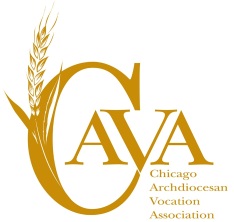 MINUTESDate/Time/Place: February 14, 2020, Zoom CallAttendance: P = Present, T = Telephone, E = Excused, A = Absent, Z-Zoom*Beginning new ministry year. NOTE: The domain name (vocationscava.org expires 11/19/20. The web host (justhost) expires 10/21.Scheduled Meetings:  April 8, May 5, June 4 (Frankfort)Next agenda:  March 16, 2020  -  Revisit Communication Plan from Jan.28, Organizational Chart Discussion.Updates: Submission (D) due on the 20th of the prior month. Mailing (M) the first week of each month.Chair: Mrs. Suzanne PetrouskiRecorder: Sr. Lovina PammitPrayer: Sr Lovina PammitESr Connie Bach, PHJCZSr. Lovina Pammit, OSFZMs. Suzanne PetrouskiZBr. John Eustice, Viatorian#Agenda ItemFindings/Discussion/AnalysisDecision/Recommendation/Future ActionsWelcomeSuzanne welcomed the members at 10:00 amPrayerPrayer was led by Lovina.AgendaThe agenda was reviewed and approved.D-Reviewed and approved.MinutesThe minutes of January 14, 2020 were reviewed.  D-Reviewed and approved as written.FinanceOFR ReportIn-Kind Report: 19 service hoursIn-Kind Donation: NoneBoard Response/RequestWe discussed about budget requests. Does the Board need an announcement and when?R – Ask the Board what needs to be communicated about budget requests and when and how.
D. Lovina will send an email to the Board.
Old BusinessVocation Voices:March : Arturo Gonzalez 
April – Sr. Desiré FindleyNeed follow ups to Sr. Alicia Torres, F.E. and Saul Garcia
An email with important news was sent on February 5 in lieu of a February monthly Update.D-Lovina to follow up with Sr. Alicia and Suzanne with Saul.Lovina will try the new members too.8. New BusinessMonthly Updates – it was suggested to have an informal poll from the CAVA members on May 27 about the monthly update – or at least include in the Agenda.
March Update
April 2 Education Day
Chicago’s Got Sisters promo
Upcoming Events – already on the past updates
- NCSW
- Rel Brothers Day
Budget – last year was $2,500 so we propose the same for 2020-2021.
Upcoming events
Education Day needs to be promoted
March 31 Vocation Fair at St. Viator
Suggestion to the hosts to ask the young people to write down questions (especially those they are unsure about asking.)
Other
The Communications Plan from September 2019 needs to be revised. 2 sections to address. Add to the March 16 10am Agenda
Also we need to map out an organizational chart to visually capture how CAVA structure functions.

John went to the Stanislaus Kostka School - K to 8th (Sr Maria Brizuela was sick) and will write up an article to be featured on the next CAVA newsletter

Discussion about need for more promo videos that feature Religious doing very ordinary and relatable things.
Get 2 or 3 Religious within the camera answering questions.

Lovina mentioned that Chicago Catholic (Joyce Duriga and Karen Callaway) took photos of Religious at the Feb 8 event who answered questions from grade school children

Suzanne mentioned about Religious who can talk about talents and ministries other than being a consecrated person – these could be another way to feature religious life. (Reference: An Almost A-Z: 24 People Worth Knowing put together from the Commission on Religious Life and Ministry.)R. Include asking for feedback on communications including the monthly update, format and if frequency is fine.D. Lovina needs to send out the registration for Education Day by the time the March update is sent out.D. Suzanne will add Communications Plan discussion on the March 16 agenda.D. Suzanne to add discussion of mapping CAVA structure to put into a visual chart on the next meeting.D.  John will send the article and photos to Connie and Lovina. 9.ReflectionsDiversity: 
Discussed ways to expand how we promote religious life.Evaluation of Meeting: We had to keep it short but we accomplished a lot.10CalendarNext meeting: March 16 at 10:00 am Recorder: Sr. ConniePrayer: Suzanne
Lovina is away from Feb 15 to 25D.  Lovina will schedule and send out Zoom mtg invite11AdjournmentMeeting adjourned at 11:10am.NEWSLETTERSSUBMISSION DUE DATESDISTRIBUTIONSPRING 2020April 1April 15SUMMER   2020July 1July 15FALL  2020October 1October 15WINTERJanuary 1 2021January 15 2021